Практическая работа по технической графике для групп 111 и 131Метод проекции. Способы проецированияНа листе бумаги формата А4 , оформленном в соответствии с ГОСТ 2.104-68 ЕСКД Основные надписиЦель работы: Научится методам проецирования. Способам проецированияЗадачи:1.	Закрепить умение пользоваться циркулем2.	Научится строить сопряжение углов, прямых и окружностейОборудование:  1.	Чертёжные листы формата А42.	Набор карандашей для черчения3.	Линейка, угольники4.	Циркуль5.	 резинкаРабота выполняется в следующей последовательности:1.	Изучить наглядное изображение детали, ответить на вопросы.2.	Тетрадный лист разделить на 4 зоны, провести неизменяемую прямую.3.	По заданным размерам перечертить вид спереди.4.	Вычертить габаритные прямоугольники, расположив их в проекционной связи с видом спереди.5.	Провести линии проекционной связи через все вершины и ребра детали.6.	Сопоставляя полученные линии с наглядным изображением, достроить вид слева и сверху, по наглядному изображению проставить размеры, не указанные на виде спереди.7.	На наглядном изображении заданы точки А, Б, В. Построить три проекции этих точек.1 Вариант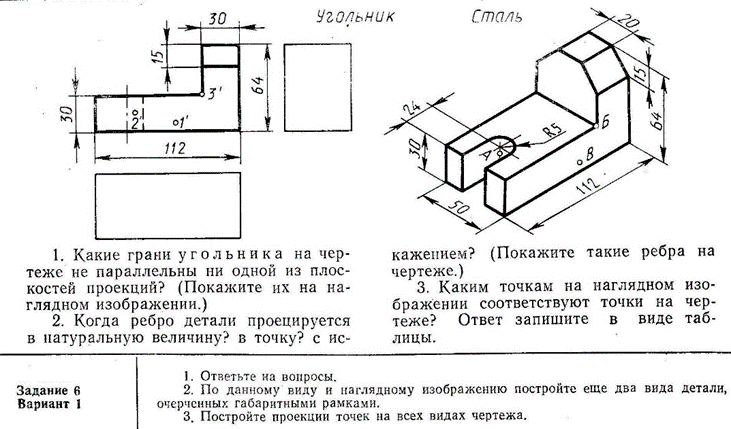 2 вариант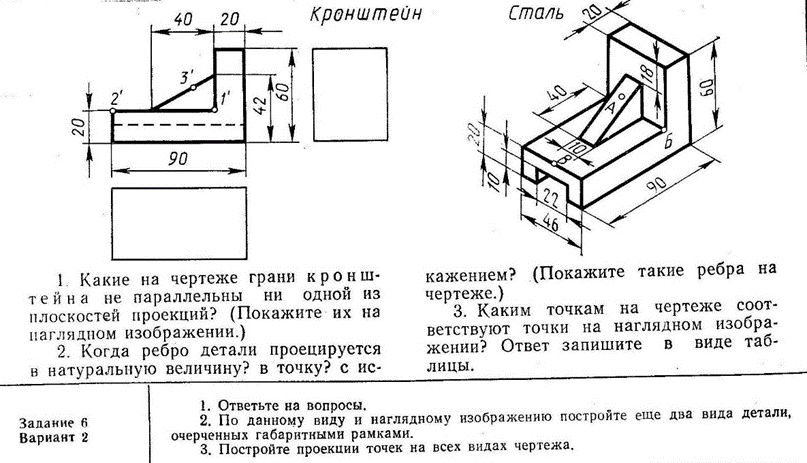 Выполнять оба варианта. Аксонометрию выполнять на отдельном листеВремя выполнения 4 академических часа